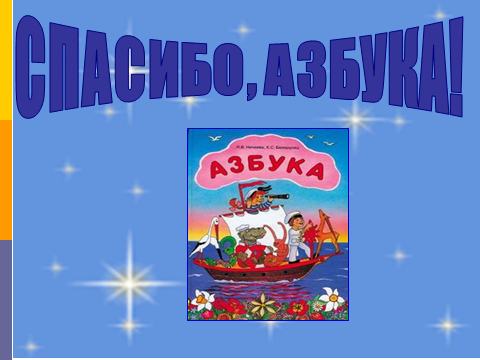 Составила  сценарий учитель начальных классовМБОУ СОШ №32Ходина Марина ВикторовнаСамара, 2013Зазывалы:Заходите, проходите     Путь свободен, освещён    Приглашаем вместе с нами   Попрощаться с АзбукойЕсли скуку ты оставил,      И сомненья позади    Если с другом не слукавил    Заходи!Если все у Вас в порядке:Парты, книжки и тетрадки,Дружба с книгой навсегдаПриглашаем Вас сюда.Ведущий: Здравствуйте, дорогие родители! Сегодня 11 февраля мы пригласили вас на праздник «Прощание с Азбукой». У нас большая радость: закончена первая школьная книга «Азбука» Над Самарой  зимним утром. Занялась заря.
В школе праздник, 
Славный праздник –
Праздник АЗБУКИ!»Встречайте своих первоклассников! Первоклассники входят в зал под музыку песни «Первоклашка»Учителя:1. Первый класс - это первый задорный звонок.2. Первый класс - это первый серьезный урок.1. Первый класс - это первая в жизни оценка,2. Это шумная, радостная переменка.1. Знают девчонки и знают мальчишки:2. Первый класс - это первая школьная книжка!Песня « Топ – топ»I.Топ – топ, топает малыш,С мамой по дорожке милый стриж.А в руке его портфель большой:В школу первый раз малыш пришёлПрипев:Топ- топ,(2 р)Очень нелегки.Топ- топ(2 р)Школьные шаги.II.  Топ-топ топал ученик
Был он первоклассник, озорник
На уроках он всегда сидел
То он очень робок был, то смел.
Припев.


III.Топ-топ топать не устал
Так из дома в класс он все шагал
На уроках иногда шалил
Ну а в общем знанья получил.
Припев.

IV.Топ-топ топай же дружок
В жизни очень много есть дорог
Обходи болота стороной
Ну а в школе гость ты будь родной.
Припев.
Ученик 1. Смех и слезы, радость и печаль,
За полгода довелось нам испытать. 
Но стараний наших нам не жаль –
Книги нам легко теперь читать!Ученик 2. Мы смешными малышами В первый пришли в наш класс И Азбуку с карандашами Получили в первый раз И шарики воздушные Мы унесли с собой. Счастливые, веселые. Вернулись мы домой Ученик 3. Но праздники кончаются И наступают будни И труд наш ученический Порой он очень трудный И маме с папой не понять Как трудно было прочитать Нам в первый раз-АУ, УА- Такие сложные слова!Ученик 4. Очень трудно, очень трудно Потому что в первый раз! Все страницы прочитали Буквы 33 узнали! .Дети исполняют песню "Азбука" 


Ведущий 1
В песнях и стихах все просто,
Есть ответы на вопросы.
Но одно мне не понятно,
Как давно, кто и когда,
Написал учебник складный,
Чтобы грамота была? Ученик 1
В XVI веке в городе Львове
Первопечатник Федоров жил.
Им создан был первый учебник толковый,
В нем азбуку грамоты он изложил.Ученик 2
Аз, буки, веди - были соседи,
Глагол и Добро, Ять, Зело -
В нем дружно жили не тужили, 
Четыре века уж прошло.Ученик 3
А потом учил он сам наших пап и наших мам,
Бабушек и дедушек, соседей и соседушек.
Ну, а мы с ним в первый раз, Встретились, придя в свой класс.Учителя
Раньше дети всегда учились в школе только по "Букварю". А теперь существуют разные программы. Еще задолго до школы ваши родители знакомили вас с буквами, и в этом им помогала замечательная книга "Букварь". Даже ваши родители учились по "Букварю". В нем нарисованы все буквы русского алфавита. Он помогает научить детей читать, запомнить в какой последовательности буквы стоят в "алфавите". Слово "Алфавит" происходит от названия первых букв греческого алфавита "альфа" и "бета" ("вита"). Слово "Азбука" - это древнерусское слово, составленное из первых букв русского алфавита - "Аз" и "Буки". Таким образом, слова "алфавит" и "азбука" имеют одинаковое значение. Все буквы в славянском алфавите имели не только название, но и свое значение, свой смысл. Три первые буквы "аз"-"буки"-"веди" можно прочитать так: "Я - буквы - ведаю". Сейчас мы с вами совершим путешествие в волшебную страну « Буквоград»( звучит музыка из мультфильма «  Паровозик из Ромашкино») Ученик 1Есть на речке на Чернильной
Город маленький, непыльный. 
С незапамятных времен 
Буквоград зовется он. 
В этом городе живет 
Удивительный народ.Учитель. Что же это за народ?Дети (хором). Буквы!Учитель. Правят ими король Букварь и королева Азбука. Давайте совершим путешествие в этот город. Как туда попасть? Я, кажется, знаю, только для этого вы должны отгадать загадку. И тот, кого мы позовем, нам поможет.Звучит музыка из к/ф «Приключения Буратино», появляется Буратино, пританцовывая, он напевает песенку. После слов: «... Скажите, как меня зовут...» Дети хором отвечают.)Кто доброй сказкой входит в дом?
Кто с детства каждому знаком?
Кто не ученый, не поэт,
А покорил весь белый свет?
Кого повсюду узнают?
Скажите, как его зовут?Дети. Бу-ра-ти-но!Учитель. А жаль, что его нет. Он знает, где дверь в город Буквоград. Но кто это? Тише! Давайте послушаем!Звучит музыка, гаснет свет, ученики садятся на скамейки на сцене. Появляются Кот Базилио и Лиса Алиса, их высвечивает прожектор. На головах у них надеты мешки с прорезанными дырками. Они движутся по сцене навстречу друг другу, повернувшись спинами. На середине сцены они сталкиваются и, одновременно закричав: "Кошелек или жизнь!" – хватаются за пистолеты: "Деньги, паршивец!" – "Голову оторву!" Узнав друг друга, они со словами: "Фу, да это ты!" – снимают свои мешки и устало садятся на переднем крае сцены.Кот. Как есть хочется! Третий день во рту ни кусочка сосиски! Живот подвело.Лиса. И не говори! У меня шерсть линять начала. Что же нам теперь делать? Паршивыми мышами, что ли, питаться? Ты-то, между прочим, мог бы и поохотиться. С тебя не убудет!Кот. Для того чтобы охотиться, надо силы иметь, а я от голода совсем ослаб. Сама охоться. Ишь, барыня какая нашлась!Лиса. А вот и барыня! И не пристало мне, лисе благородных голубых кровей, гоняться за какими-то мышами! А вот ты ослаб не от голода, а от глупости. Старый облезлый кот!Кот. Ах, ты так, Алиска! Ну, погоди! Вот я сейчас тебе твою благородную морду-то расцарапаю и проверю, какая у тебя голубая кровь.Лиса приготовилась отразить атаку. Появляется Буратино с "Букварем" в руках.Буратино. А, старые знакомые! Как поживаете? Что на этот раз не поделили?Кот (ворчит). Проваливай, проваливай, я дрова не ем.Лиса (закрывает коту рот рукой). Здравствуй, Буратино! Что это у тебя такое, а?Буратино. Это? "Азбука"!Кот. Какая еще Азбука"?Буратино. Это такая книга, по которой в школе учатся читать.Лиса. Ха! Читать! Еще чего не хватало – жизнь свою молодую на какую-то учебу тратить! Вот я училась, училась, а, гляди, хожу на трех лапах.Кот. Погоди, Алиска, давай разберемся. (Обращается к Буратино.) Вот ты сказал – читать. А что читать, зачем читать, почему читать? Ты толком объясни.Буратино. Вы не представляете, какое это счастье – уметь читать! Когда я выучил все буквы, а потом стал складывать из них слова, мне показалось, что у меня за спиной выросли крылья! Я теперь никого не боюсь! Даже Карабаса Барабаса!Кот. Через это проклятое ученье я глаз лишился, так недоучкой и остался. (Кот ищет у Буратино крылья за спиной.)Лиса. Врет, врет! (Кот показывает Лисе кулак.)Лиса. Ты и вправду стал какой-то другой, хорошенький Буратино! Ну и что же ты собираешься делать дальше? Ведь ты уже всему научился.Буратино. Эх, ты! Ведь это же самое начало. Теперь я прочту все книги, какие есть на свете, или почти все. Я стану ученым... Или директором школы. И меня уже никто никогда больше не сможет обмануть и унизить.Кот. Хм! Ученым! Лучше уж становись, Буратино, бизнесменом. У них денег много.Лиса. Добренький Буратино! И куда же ты идешь со своей Азбукой"?Буратино. В школу, на праздник!Лиса. Постой, постой, умненький Буратино! Может, ты дашь нам с Базилио на время свою "Азбуку"? Мы тоже (толкает Кота) хотим научиться читать, тоже хотим стать учеными, как и ты.Кот. Хотим стать бизнесменами и разгадывать кроссворды.Буратино. Чтобы стать учеными, надо десять лет в школе учиться и пять лет в институте.Лиса и Кот (вместе). У-у-у! Так долго!Буратино. Без труда не вынуть и рыбку из пруда. (Обращается к зрителям.) Ну что, ребята, отдать им Азбуку" или нет? Поверим им? (Коту и Лисе.)Дети. Нет!Буратино. Да это мои знакомые первоклассники! Я слышал зов, и я спешил, да вот они (показывает на Кота и Лису) меня задержали.Лиса и Кот жмутся – они виноваты – и садятся за детьми.Буратино (обращаясь к детям). Я знаю заветную дверцу, которая ведет в город Буквоград. О, какой это волшебный город! Но у меня нет ключика от волшебной двери. Он у Карабаса.Выходит Карабас. В руках у него плетка.Карабас. Приведите-ка ко мне этого бездельника Буратино... Где он? О, как много зрителей! Здравствуйте, дорогие гости! Итак, ты, Буратино, хочешь найти золотой ключик, чтобы попасть в город Буквоград? А что ты там будешь делать? Ведь ты не умеешь ни читать, ни писать! (Карабас зло смеется.)Буратино. Ты не прав! Я ходил к ребятам на уроки и выучил буквы. А в городе Буквограде живут король Букварь и королева Азбука, я хочу сказать им спасибо за науку. Кто пойдет со мной? Поднимайте руки! (Карабасу.) Вот видишь, сколько у меня друзей!Карабас. Ладно, я знаю, где хранится золотой ключик. Но ты его получишь, если отгадаешь загадку!Буратино. Ребята, помогите мне!Карабас.Стоит веселый, светлый дом,
Ребят проворных много в нем.
Там пишут и считают,
Рисуют и читают!Дети Это школа.Карабас. А твои друзья знают, как себя вести в школе?Буратино. Да. Ребята, расскажите основные правила.Ученик 9.Ты не должен оставлять
Дома книжку и тетрадь.Ученик 10.Парта – это не кровать,
И нельзя на ней лежать.Ученик 11.Вставайте дружно каждый раз,
Когда учитель входит в класс.Ученик 12.Ты сиди за партой стройно
И веди себя достойно!Ученик 13.Ответить хочешь – не шуми,
А только руку подними.Ученик 14.На уроках не болтай,
Как заморский попугай.Карабас. Ну что ж! Вот тебе ключик! Идите! (Карабас уходит.)Буратино. Посмотрите, теперь у нас есть ключик! Он поможет нам открыть дверь в этот чудесный город.Ученик 15.Чтобы нам быстрей добраться,
Надо всем сейчас размяться.
Дети будут танцевать,
Гости – их поддерживать.Исполняется танец. « ……………………….»
Пока дети танцуют, на сцене меняются декорации – появляются ворота, за ними уже стоят королева Азбука..Буратино. А теперь вслед за мною скажем: "Крекс-фекс-пекс!"Ворота раздвигаются, выходит Азбука.Азбука Здравствуйте, мамы , здравствуйте , папы, бабушки, дедушки! Привет мальчишки, привет девчонки! Как я рада встречи с вами! Только в школу вы пришли - встретилась я с вами Дни потекли, стали мы друзьями! Я учила буквам вас, и письму и чтению Дружбе крепкой и труду, А еще терпению! Вас сегодня не узнать: стали бойко вы читать! Очень грамотными стали, поумнели, возмужали! И хочу сказать сейчас: « Рада я, друзья за вас! Ведущий Уважаемая Азбука! Принимай парад войск от А до ЯАзбука.Есть принять парад! А ну-ка . буквы, встаньте в ряд! Я – командир, вы мой – отряд!Гласные?  ( Здесь)Гласные тянутся к песенке звонкой,
Могут заплакать и закричать,
В темном лесу звать, аукать, 
Но не желают свистеть и ворчать. Согласные?( Здесь)1.А согласные согласны шелестеть, шептать, скрипеть.
Даже фыркать и шипеть,
Но не хочется им петь.2.С-с-с... змеиный слышен свист, Ш-ш-ш... шуршит опавший лист. Ж-ж-ж... шмели в саду жужжат, Р-р-р... моторы тарахтятБуквы, которые не обозначают звуков?( здесь)3.33 родных сестрички Писаных красавицы На одной живут страничке И повсюду славятся. К нам они пришли сейчас Славные сестрицы Очень просим всех ребят - С ними подружиться.4.Буквы-значки, как бойцы на парад
В строгом порядке построены в ряд.
Каждый в условленном месте стоит
И называется Все: АЛФАВИТ!(после  этого дети по очереди встают со свих мест, когда услышат свою букву)А, Б, В, Г, Д, Е, Ё – знайте место вы свое,
Ж, З, И, Й, К, Л, М – вспоминайте, кто за кем,
Н, О, П, Р, С, Т, У – стойте дружно на посту,
Ф, Х, Ц, Ч, Ш, Щ – собирайтесь не спеша,
Ъ, Ы, Ь – стойте рядышком, вот так!
Торопитесь: Э, Ю, Я – вот и в сборе букв семья.6. Дружат гласная с согласной, Составляя вместе слог. МА и ША - запомни: МАША! К нам явились на урок. 7. Если слоги встанут рядом, Получаются слова. ТЫ и КВА, а вместе ТЫКВА, СО и ВА, читай: СОВА. 8. `Мила мыла руки мылом, Маша кашуЧтоб скорей и легче было, Все читайте по слогам! 9. Соединили мы два слова - И предложение готово: Дождь идет. Гремит гроза. Улетела стрекоза.` ВСЕ ВМЕСТЕ. Мы знаем буквы, знаем слоги. Умеем говорить, считать.И постепенно, понемногу Мы научились все читать. ( Садятся) Ведущий: Буква Я , а ты как здесь очутилась                  Всем известно буква «Я»                  В азбуке последняя.                  А известно ли кому                  Отчего и почему? Неизвестно?Все: Неизвестно.Ведущий: Интересно?Все: Интересно.Ведущий: Ну, так слушайте рассказ. ( сценка)                      Жили в азбуке у нас                   Буквы. Жили – не тужили,                   Потому что все дружили.                   Где никто не ссорится,                   Там и дело спорится.                   Только раз всё дело стало                    Из-за страшного скандала:                    Буква «Я» в строку не встала.                    Взбунтовалась буква «Я».Буква «Я»: Я, главная, заглавная!                   Я хочу, чтобы повсюду                    Впереди стояла Я!                    Не хочу стоять в ряду!                    Быть желаю на виду!Ведущий: Говорят ей:                Встань на место!Буква «Я»: Не пойду!                    Я ведь вам не просто буква:                    Я – местоимение.                    Вы в сравнении со мной – недоразумение!Ведущий: Тут вся азбука пришла                   В огромное волнение.- Фу – фу – фу.Ведущий: Вздохнуло «Ф»                  От обиды покраснев.- Срам!Ведущий: Сердито «С» сказало.                  «В» кричит:- Воображала!  Это каждый так бы мог!  Может я и сам предлог.Ведущий: Проворчала «П»- Попробуй, потолкуй с такой особой.- Нужен к ней подход особый.Ведущий: Вдруг промямлил Мягкий знак.                  А сердитый Твёрдый знак                  Молча, показал кулак.- Тише, буквы! Стыдно знаки!Ведущий: Закричали гласные.- Не хватало только драки.  А ещё согласные!- Надо раньше разобраться  А потом уже и драться!  Мы же грамотный народ.  Буква «Я» сама поймёт.- Разве мыслимое дело  Всюду «я» совать вперед?- Ведь никто в таком письме  Не поймет ни бе, ни ме!Ведущий: «Я» затопала ногами.Буква «Я»: Не хочу водиться с вами.                    Буду делать все сама.                    Хватит у меня ума!Ведущий: Буквы тут переглянулись.                  Все буквально улыбнулись,                  И ответил дружный хор:Все: Хорошо! Идем на спор!- Если сможешь в одиночку  Написать хотя бы строчку!  Правда, стало быть, твоя!Буква «Я»: Чтобы я, да не сумела?                   Я ж не кто-нибудь, а «Я»!Ведущий: Буква «Я» взялась за дело.                  Целый час она пыхтела, и кряхтела                  И потела – написать она сумела                  Только яяя…                  Как зальется буква «Х».- Ха –Ха – Ха.Ведущий: «О» от смеху покатилось.                   «А» за голову схватилась,                  «Б» схватилась за живот…                  Буква «Я» сперва крепилась.                  А потом как заревёт.Буква «Я»: Я, ребята, виновата!                   Признаю свою вину.                   Я согласна встать, ребята,                   Даже сзади буквы «Ю».Все: Что ж.Ведущий: Решил весь алфавит.Все: Если хочет, пусть стоит. - Дело, ведь совсем не в месте,   Дело в том, что все мы вместе!- В том, что все от «А» до «Я»  Жили, как одна семья.Ведущий: Буква «Я» всегда была                   Всем и каждому мила.                  Но советуем, друзья,                  Помнить место буквы «Я»Появляется Баба Яга.Баба Яга. Тихо! Что за шум здесь? Отчего? Не пойму я ничего!Дети (хором). Здравствуйте, бабушка!Баба Яга. Здравствуйте, касатики! И зачем вы здесь собрались? Вам не лень? Лучше бы дома на диване повалялись! Это что? Буковки? Да что в них толку? А то еще придумали: гласные – согласные! (Подходит к согласным.) Ну, эти еще ничего! Симпатичные! А эти? (Подходит к гласным.) Ну что в них такого? (Смотрит на букву И.) Подумаешь, калитка какая-то! Или эта (смотрит на букву А) – вроде шалаша. Вот уж без них можно вполне обойтись!Буратино. Нет, Баба Яга, ты ошибаешься. Попробуй-ка прочитать хоть одно слово без гласных.Баба Яга. Ну и попробую!Подходит к плакату, на котором написано: В.С,Н,КБаба Яга. Ой, не знаю.Буратино. Эх, ты! Посмотри, как ребята справятся с этим! Какие гласные надо поставить, ребята? Какое слово получится?Дети. Надо вставить гласные а ,я.о Получится слово "овсянка".Сценка « Овсянка»1.А у меня дома овсянка!2.Подумаешь, у меня дома тоже овсянка!1.Как я люблю овсянку.2. И я люблю1.Она желтая, красивая такая.2. И вкусная. Особенно с молоком.1.Как- это – вкусная? Как это- с молоком?2.Да так! А ещё хороша с маслом или с сахаром!1.Да ты про что говоришь?2 Как – про что? Про – овсянку! А ты про что?   Я про – овсянку.Ты про какую – овсянку?Про обыкновенную. Про ту, что в нашем саду жила и песни пела.Каша песни пела?1Какая каша? Не каша, а птица.( сердито)2. Птица ов-сян-ка, что  ли? Не слыхала такую?1.Айда ко мне мою овсянку слушать2. Айда! А потом ко мне – мою овсянку кушать.Ведущий Я думаю, вы поняли секрет этого диалога? Что это за слова.Баба Яга. Ишь, какие умные! А попробуйте мои задания выполнить! Коли выполните – оставлю в покое! А не выполните – заканчивайте свой праздник! Для начала отгадайте мои загадки!Баба Яга раздает детям листочки, на которых записаны загадки.Не куст, а с листочками,
Не рубаха, а сшита,
Не человек, а рассказывает. (книга)Черные, кривые,
От рождения немые.
Сядут в ряд – заговорят.( буквы)Портфель у меня не велик, и не мал,          Лежит в нём задачник и Букварь и …… (пенал)Чёрный Ивашка, деревянный рубашка,           Где носом поведёт, там заметку кладёт.( карандаш)Баба Яга.  Ах, отгадали загадки?.Баба Яга. Ух, какие умные тут дети! А что ёще вы можете?Ведущий Ребята , могут не только отгадывать загадки, стихи рассказывать . но и могут петь. А вот и исполнители.( частушки)Частушки1Эх, девчушки-хохотушки Запевайте-ка частушки! Запевайте поскорей Чтоб порадовать гостей! 2. В день осенний В день чудесный В класс несмело мы вошли Азбуки - для всех подарок На столах своих нашли! 3 Разбудите меня ночью В самой серединочки! Расскажу вам алфавит Без одной запиночки! 4. Ах, ты Азбука моя! Такая родненькая! Почему ж , ты ,Азбука Такая тоненькая? 5\ Мы простимся с книжкой нашей. И рукой помашем, И спасибо десять раз Дружно хором скажем! 6Надо всем самим читать! Рисовать, считать, писать И тогда по всем предметам- У нас будет только 5!  (Все)Мы частушки вам пропелиХорошо ли плохо ли,А теперь мы вас попросимЧтобы нам похлопали.Буратино.Видишь, Баба Яга, ты ребят не провела...
Уходи скорей, Яга, разболелась голова.Баба Яга. Убегаю, убегаю...Азбука. Ах, какие вы замечательные, ребятаИ читаете,
И рисуете, и поете –
Видно, весело живете.             Пора, друзья, проститься нужно.              Всех поздравляю от души.              Пусть в этой школе живут дружно и старшие, и малыши!              Чтобы побольше вы книжек читали,              Чтобы красиво в тетрадках писали,              Чтобы умели считать, рисовать.               Чтобы учились на круглые «пять».(Раздаётся стук в дверь). Ведущие ; Кто это ещё? Почтальон Печкин! Поздравленья, телеграммы В этот день всегда вы ждете. Пишут их друзья и мамы, Вы их с радостью прочтете ! Ведущие: Я думаю, что для ребят, будет совсем не сложно узнать от кого телеграммы. Читай их скорее, Печкин! ПочтальонПоздравляю всех с Днем рождения ТЧК. Не ссорьтесь ТЧК. Давайте жить дружно ТЧК. (Кот Леопольд). *Я от бабушки ушел ТЧК. Я от дедушки ушел ТЧК. Скоро буду на празднике ТЧК. (Колобок). *Поздравляю с Днем рожденья ТЧК. Приехать не могу ,ЗПТ потеряла туфельку ТЧК. (Золушка). Ведущие; И еще здесь есть ПАКЕТ! Вместо марок - есть портрет! Я волнуюсь, изнываю! Может это извещенье? О! Ой !Ой? Может быть, пакет не мой? Адрес точный! Конверт срочный! Здесь фамилии и даты! Ты, открой. Отдай ребятам! (Открывают и достают учебник Литературного чтения для 1 класса) В дверях появляется Новый герой ,изображающий Литературное чтение. Вам моё почтение! (кланяется)
Я – Литературное чтение.Мне давно хотелось с вами познакомиться! Надеюсь, теперь мы станем добрыми друзьями! Я расскажу Вам много интересного, Полистай мои страницы: здесь стихи и небылицы,
Сказки, басни, прибаутки, поговорки, даже шутки.От Азбуки я услышала, что вы знаете немало.
Любознательных люблю, щедро знания дарю.
Всем, кто хочет много знать, хорошо надо читать.Надеюсь, теперь мы станем добрыми друзьями.     Я знаю, ребята, что все вы аккуратные, и все же я хочу, чтоб  вы выполнили мою просьбу.         Надеюсь, теперь мы станем добрыми друзьями  и хочу, чтобы    вы выполнили мою просьбу.Я добрый друг! И спутник твой, Будь школьник, бережным со мной! Мой чистый вид опрятен, Оберегай меня от пятен! Мой переплет не выгибай, Корешок не поломай, Меня в бумагу оберни! Где взял меня - туда верни! Запомни, я твой лучший друг! Но только не для грязных рук! .Ведущий:У нас в гостях хозяйка книжного царства, школьный библиотекарь ………………………………………………..Библиотекарь: Спасибо тебе Азбука. И вам, ребята, что пригласили меня на праздник. Поздравляю вас, ребята , с окончанием «Азбуки» и посвящением в читатели.! Теперь почаще заходите в школьную библиотеку. У нас есть интересные книги. Выставка книг ; « Здравствуй , книга !» А сейчас я буду читать стихи о ваших любимых героях. Как только я остановлюсь, вы должны будете быстро назвать героя. Он на свете всех добрей, 
Лечит он больных зверей, 
И однажды бегемота 
Вытащил он из болота. 
Он известен, знаменит 
Это доктор (Айболит) Он весел и не злобен, 
Этот милый чудачек 
С ним хозяин мальчик Робин, 
И приятель- Пятачок. 
Для него прогулка - праздник, 
И на мед особый ,нюх 
Это плюшевый проказник, 
Медвежонок- (Вини- Пух) Всех он любит неизменно, 
Кто б к нему не приходил. 
Догадались - это Гена (крокодил) Он дружок зверям и детям, 
Он живое существо. 
Но таких на белом свете 
Больше нет ни одного 
Потому, что он не птица 
Не котенок , не щенок, 
НЕ волчок, не сурок, 
Но заснято на кино 
И известно всем давно 
Эта милая мордашка 
И зовется (Чебурашка) Поздравления родителей. С азбукой вы подружились.
Очень рады мы за вас.
И читать вы научились.
В страну Мудрых – в добрый час. Поздравленья принимайте.
Много книжек прочитайте. 
Вам наказ даем – дружить!
Крепко дружбой дорожить.Вместе с другом веселей,
Вместе с ним – надежно. 
Песню спеть и то друзья,
Веселее можно.Учителя
Ну, вот и перевернута
Последняя страница,
Теперь уже не с Азбукой,
Будете вы учиться.
Вы прочли её до корки.
Всем вам  по чтению (все хором) Пятерки!
Позади нелегкий труд,
Медленного чтения
Вам сегодня выдают
Удостоверения.
В том, что вы букварь прочли
Полный курс наук прошли,
И теперь без передышки
Вы прочтете любые книжки.

( Учитель поздравляет детей с праздником, желает успехов в учебе , вручает удостоверения и подарочные книги) Ученики 1 класса читают заключительные стихи. 1 Сегодня праздник необычный: Спасибо, азбука, тебе. Ты столько знаний подарила, Мы будем помнить о тебе. 2. «Азбука» - первая книга моя, Как не любить мне за это тебя. Складывать буквы меня ты учила, Радость открытий ты мне подарила. Все ученики 1 класса выходят и исполняют песню: 
(Все участники выступления поют на мотив песни “Голубой вагон”.)
Время наше быстро улетело вдаль.
Очень жаль, что быстро всё прошло.
Повстречались с Азбукой недавно мы,
А теперь прощание пришло.
Припев.
Скатертью, скатертью
Знаний путь стелется,
И упирается прямо в небосвод.
Многое, многое нам узнать хочется,
Получать знания будем каждый год.
Говорим мы Азбуки “Прощай!” сейчас,
К мудрым книгам мы узнали путь.
Пусть родители попросят почитать –
Почитаю я, не побоюсь.Припев.